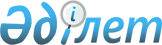 Об установлении размера платы за пользование жилищем из государственного
жилищного фондаПостановление акимата Кербулакского района Алматинской области от 17 сентября 2012 года N 439. Зарегистрировано Департаментом юстиции Алматинской области 16 октября 2012 года N 2146      Примечание РЦПИ:

      В тексте сохранена авторская орфография и пунктуация.      

В соответствии с подпунктом 12-7) пункта 1 статьи 31 Закона Республики Казахстан от 23 января 2001 года "О местном государственном управлении и самоуправлении в Республике Казахстан", пунктом 1-1 статьи 97 Закона Республики Казахстан от 16 апреля 1997 года "О жилищных отношениях", акимат района ПОСТАНОВЛЯЕТ:



      1. Установить размер платы за пользование жилищем из государственного жилищного фонда по Кербулакскому району согласно приложения к данному постановлению.



      2. Контроль за исполнением настоящего постановления возложить на заместителя акима района Султанбекова Кенишбека Паримбековича.



      3. Настоящее постановление вступает в силу со дня государственной регистрации в органах юстиции и вводится в действие по истечении десяти календарных дней после дня его первого официального опубликования.      Временно исполняющий

      обязанности Акима района                   Б. Исабеков      СОГЛАСОВАНО:      Начальник отдела экономики

      и бюджетного планирования                  Толегенов Шалкыбай Молдахметович

      17 сентября 2012 года      Начальник отдела жилищно-

      коммунального хозяйства,

      пассажирского автотранспорта

      и автомобильных дорог

      Кербулакского района                       Сопбеков Медет Кусаинович

      17 сентября 2012 года

Приложение

к постановлению акимата

Кербулакского района от

17 сентября 2012 года N 439

"Об установлении размера

платы за пользование жилищем

из государственного

жилищного фонда" 

Расчет размера платы за пользование жилищем из государственного

жилищного фонда за 1 (один) квадратный метр в месяц

расположенный в поселке Сарыозек Кербулакского района Расчет семи арендуемых жилых домов из пеноблока расположенные

по улице Б.Момышулы      Размер платы за пользование жилищем из государственного жилищного фонда за 1 (один) квадратный метр в месяц по Кербулакскому району (согласно "Методики расчета размера платы за пользование жилищем из государственного жилищного фонда" утвержденный приказом Председателя Агентства Республики Казахстан по делам строительства и жилищно-коммунального хозяйства от 26 августа 2011 года N 306, зарегистрированный Министерством юстиции Республики Казахстан от 6 октября 2011 года N 7232) рассчитывается по формуле:

      А=Ц/Т/12+Р где:

      А – размер платы за пользование жилищем из государственного жилищного фонда, не входящий в состав объекта кондоминиума (в тенге за один квадратный метр в месяц);

      Ц – стоимость строительства (приобретения) одного квадратного метра общей площади жилища (в тенге);

      Т – расчетный срок службы зданий (лет);

      Р – сумма платежей, необходимая на содержание жилого дома (в тенге за один квадратный метр в месяц), определяется по формуле:

      Р= ГЗ /12 / ?п

      где ГЗ – годовая смета затрат жилищно-эксплуатационной службы (тенге/год), на содержание жилого дома (тенге /год);

      ?п – сумма общих площадей жилищ в жилом здании (квадратный метр);

      Ц= 61240 тенге;

      Сметная стоимость арендного дома - 4 286 807 тенге;

      Ц - цена за один квадратный метр – 4 286 807: 70 кв/м = 61240 тенге;

      Т= 100 лет;

      ГЗ = 10498 тенге;

      ?п= 70 квадратных метров;

      Р= 10498 тенге: 12 месяцев: 70 кв/м = 12,50;

      А = 61240 кв/м тенге: 100: 12 + 12,50 = 63,53 тенге;

      А (размер платы 1 кв/м в месяц) = 63,53 тенге кв/м. 

Расчет шести арендуемых жилых домов из кирпича расположенные по

улице Б.Момышулы      А=Ц/Т/12+Р где:

      А – размер платы за пользование жилищем из государственного жилищного фонда, не входящий в состав объекта кондоминиума (в тенге за один квадратный метр в месяц);

      Ц – стоимость строительства (приобретения) одного квадратного метра общей площади жилища (в тенге);

      Т – расчетный срок службы зданий (лет);

      Р – сумма платежей, необходимая на содержание жилого дома (в тенге за один квадратный метр в месяц), определяется по формуле:

      Р= ГЗ /12 / ?п

      где ГЗ – годовая смета затрат жилищно-эксплуатационной службы (тенге/год), на содержание жилого дома (тенге /год);

      ?п – сумма общих площадей жилищ в жилом здании (квадратный метр);

      Ц= 74955 тенге;

      Сметная стоимость арендного дома - 5 246 907 тенге;

      Ц - цена за один квадратный метр - 5 246 907:70 кв/м =74955 тенге.

      Т= 100 лет;

      ГЗ = 12849,43 тенге;

      ?п= 70 квадратных метров;

      Р= 12849,43 тенге: 12 месяцев: 70 кв/м = 15,30;

      А = 74955 кв/м тенге: 100: 12 + 15,30 = 77,76 тенге;

      А (размер платы 1 кв/м в месяц) = 77,76 тенге кв/м. 

Расчет десяти арендуемых жилых домов из кирпича расположенные в

юго–восточной стороне по улице Б.Момышулы      А=Ц/Т/12+Р где:

      А – размер платы за пользование жилищем из государственного жилищного фонда, не входящий в состав объекта кондоминиума (в тенге за один квадратный метр в месяц);

      Ц – стоимость строительства (приобретения) одного квадратного метра общей площади жилища (в тенге);

      Т – расчетный срок службы зданий (лет);

      Р – сумма платежей, необходимая на содержание жилого дома (в тенге за один квадратный метр в месяц), определяется по формуле:

      Р= ГЗ /12 / ?п

      где ГЗ – годовая смета затрат жилищно-эксплуатационной службы (тенге/год), на содержание жилого дома (тенге /год);

      ?п – сумма общих площадей жилищ в жилом здании (квадратный метр);

      Ц= 76650 тенге;

      Сметная стоимость арендного дома - 5 365 560 тенге

      Ц - цена за один квадратный метр - 5 365 560: 70 кв/м = 76650 тенге.

      Т= 100 лет;

      ГЗ = 13140 тенге;

      ?п = 70 квадратный метр;

      Р = 13140 тенге: 12 месяцев: 70 кв/м = 15,64;

      А = 76650 кв/м тенге: 100: 12 + 15,64 = 79,52 тенге;

      А (размер платы 1 кв/м в месяц) = 79,52 тенге кв/м.
					© 2012. РГП на ПХВ «Институт законодательства и правовой информации Республики Казахстан» Министерства юстиции Республики Казахстан
				